DOUGLAS A. DUCEYGovernor 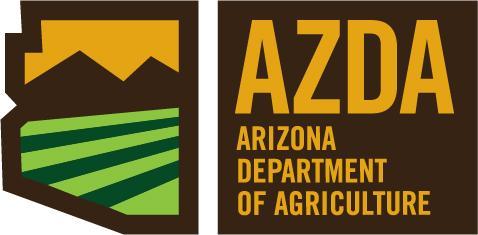 MARK W. KILLIANDirectorArizona Department of AgricultureOffice of the Director1110 W. Washington Street, Suite 450Phoenix, Arizona 85007(602) 542-3191 FAX (602) 542-5420Notice of Meeting Agenda of the Arizona Department of Agriculture (AZDA), Food and Agriculture Policy Advisory Committee10:00 A.M. July 26, 20221  Join with Google Meet Join with Google Meetmeet.google.com/pxi-vbjm-fcd                                                                                                                                                                        Join by phone‪                                                                                 (US) +1 567-707-0121‬ PIN: ‪577 828 130‬#                                                    Pursuant to A.R.S. § 38-431.02 notice is hereby given to the members of the AZDA Food & Agriculture Policy Advisory Committee (FAPAC) and to the general public that the AZDA FAPAC will hold a meeting open to the public on July 26, 2022 beginning at 10:00 am at 1110 W. Washington, Suite 450. The FAPAC may vote to hold an executive session for the purpose of obtaining legal advice on any matter listed on the agenda pursuant to A.R.S. 38-431.03 (A)(3). The FAPAC may take formal action on any of the agenda items listed below. For the convenience of the FAPAC and the public, the order of the agenda items may be changed at the discretion of the Chair. The agenda for the meeting is as follows:1.	Call to Order	Liz Taylor, Chair2.	Roll Call 	Michele Mellott3.	Approval of minutes	Michele Mellott4.	Welcome and Update 	Liz Taylor5.	Member and Partner Update                                                                             Liz Taylor6.        Work Plan                                               Liz Taylor7        Food Summit Updates                                                                                      Michele Mellott8.	Call to the PublicThis is the time for the public to comment. Members of the Committee may not discuss items that are not specifically identified on the agenda. Therefore, pursuant to A.R.S. § 38-431.01 (H), action taken as a result of public comment will be limited to directing staff to study the matter, responding to any criticism or scheduling the matter for further consideration and decision at a later date.10.	Executive SessionTo obtain legal advice pursuant to A.R.S. §38-431.03 (A) (3) on any matter on the agenda11. 	Next Meetings     12.     Adjourn meeting. Person(s) with disabilities may request a reasonable accommodation, such as a sign language interpreter, by contacting Melissa Meek at (602) 542-0925 (voice), or 1-800-367-3839 (TDD Relay). Requests should be made as early as possible to allow time to arrange the accommodation.